Dear ColleaguesI wanted to let you know about free statistical consulting and new statistics seminars offered by the Institute for Statistical and Data Science (Instats). All of their seminars are discounted for PhD students, and the multi-seminar Structured Programs have a further discount. Additional details are below.Cheers and best wishesMike Zyphur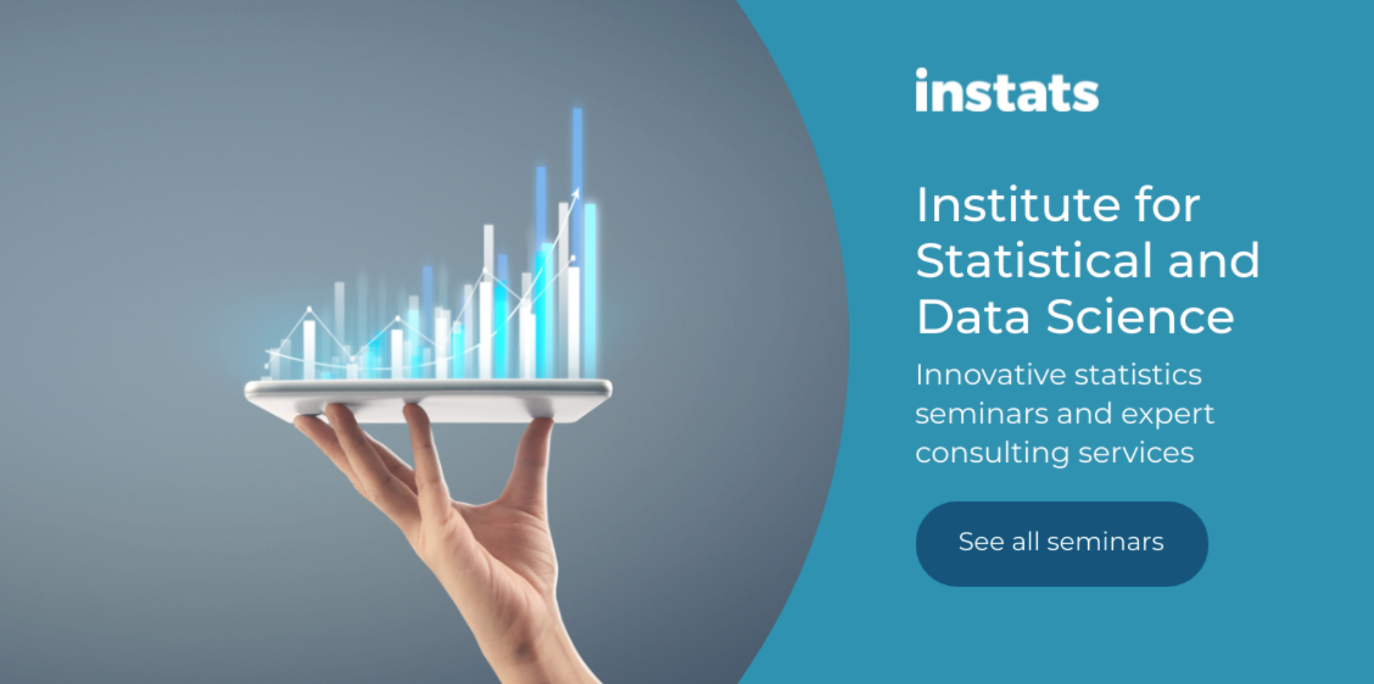 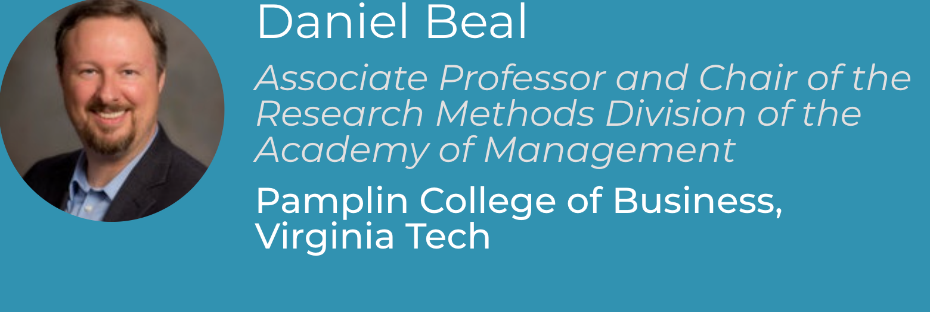 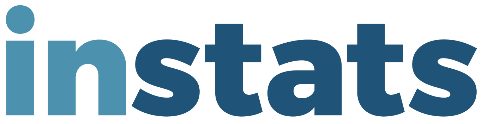 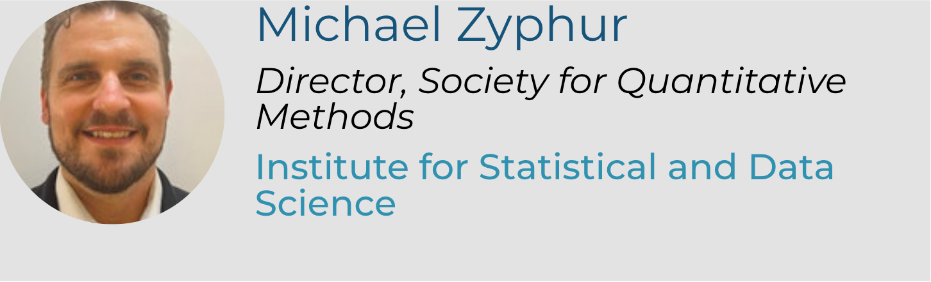 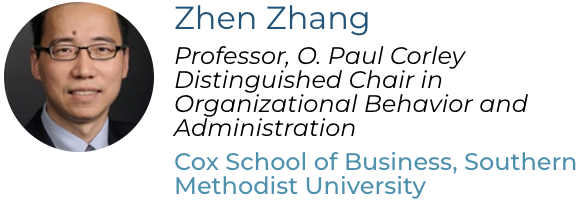 